«Ақмола облысы білім басқармасы Зеренді ауданы бойынша білім бөлімі Бірлестік ауылының жалпы орта білім беретін мектебі»КММ-нің мектеп ұжымы бойынша ақпарат№Аты – жөніБілімі (ЖОО және колледж атауы)Диплом бойынша мамандығыАтқаратын қызметіЖұмысқа қабылданған күнСанатыЖүктемесі1Есмагулова Лалагуль Кабдуллиновна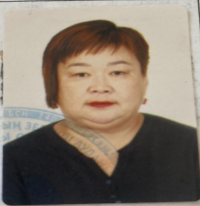 Ш.Уәлиханов атындағы Көкшетау МУ ЖБ №0072698 19.06.2006жА.Мырзахметов атындағы КУ MD-0002238567515.07.2022жОрыс тілі мен әдебиетіПедагогика-психология педагогика ғылымдарының МАГИСТРІОрыс тілі мен әдебиеті пәнінің мұғаліміЕкінші санатты басшы1 ставка директор 8 сағат орыс тілі мен әдебиеті2Мукажанова Шынар Оралбаевна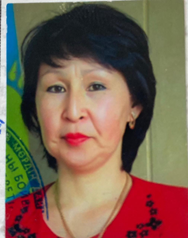 Ш.Уәлиханов атындағы Көкшетау пед.институтыЖБ-ІІ № 0041701 23.06.1995А.Мырзахметов атындағы КУ ЖООК-М №011466830.06.2017жҚазақ мектебіндегі орыс тілі мен әдебиеті Педагогика-психология педагогика ғылымдарының МАГИСТРІОрыс тілі мен әдебиеті пәнінің мұғалімі№ 67-3521.08.1995жПедагог-зерттеуші Үшінші санатты0,5 директордың оқу ісі жөніндегі орынбасары16 сағат орыс тілі мен әдебиеті3Турысбекова Сания Кенжебаевна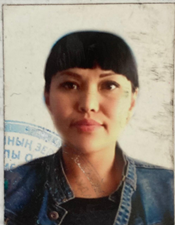 Ш.Уәлиханов атындағы Көкшетау МУ ЖБ -Б №001464815.06.2011А.Мырзахметов атындағы КУ MD-0002134140415.07.2022жШетел тілі: екі шетел тілі (ағылшын,неміс)Педагогика-психология педагогика ғылымдарының МАГИСТРІАғылшын тілі пәнінің мұғалімі№141 31.08.2008жПедагог-зерттеуші Үшінші санатты0,5 директордың оқу ісі жөніндегі орынбасары16 сағат ағылшын тілі4Солтанбек Галия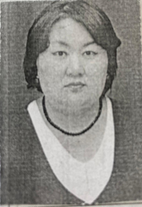 Ш.Уәлиханов атындағы Көкшетау МУ ЖБ -Б №078069506.07.2006Еңбек технологиясы, кәсіпкерлікКөркем еңбек пәнінің мұғалімі№ 18901.09.2002жПедагог-зерттеуші Үшінші санатты1 ставка директордың тәрбие  жөніндегі орынбасары 6 сағат көркем еңбек және 2 сағат музыка5Бекмағанбет Мақпал Даулетбекқызы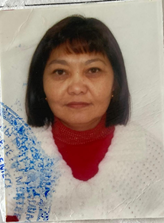 Ш.Уәлиханов атындағы Көкшетау пед.институтыИВ №27556629.06.1983Математика-физика мұғаліміМатематика пәнінің мұғалімі№ 107 15.08.1994ж17 сағат математика6Хурманхан Лиза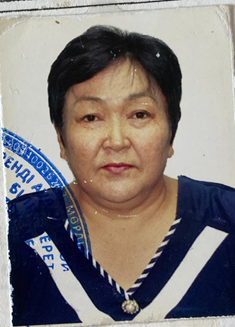 Монғол Х.Р.Мемлекеттік мұғалімдер институты№2697728.06.1982жТарих-география Тарих пәнінің мұғалімі7 сағат тарих7Бекмағамбет Багила Кудайбергенқызы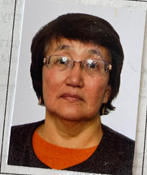 Ш.Уәлиханов атындағы Көкшетау пед.институтыЕВ №10019220.06.1980ФизикаФизика пәнінің мұғалімі№ 3404.08.1980 ж 12 сағат физика 8Нурмағамбетова Бибыгул Абильжановна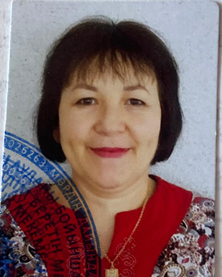 Көкшетау университетіБЖБ № 001037715.06.2007Педагогика және бастауыш оқыту әдістемесінің бакалаврыБастауыш сынып мұғалімі№ 139 14.06.1991жПедагог-сарапшы16 сағат бастауыш сынып9Кожанова Багима Калымжановна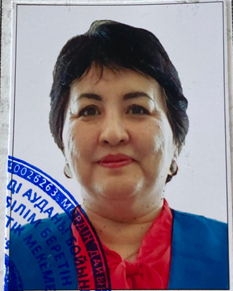 Щучье пед.колледжіПТ-1 №35460320.06.1990жАкадемик Ә.Қуатбеков атындағы Халықтар достығы университетіBD 00021886648Бастауыш класстар мұғалімі және ұзартылған күн тобының тәрбиешісіБастауыш оқыту мен педагогикасы мен әдістемесіБастауыш сынып мұғалімі№ 44 20.06.1992жПедагог-сарапшы16 сағат бастауыш сынып10Бимуканова Марьям Аскаровна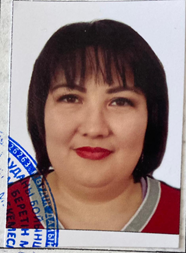 Ж.Мусин атындағы педагогикалық колледжіТКБ №014745120.06.2011жБастауыш жалпы білім беруБастауыш сынып мұғалімі№ 214 01.09.2011жПедагог-модератор16 сағат бастауыш сынып11Мейрамова Нуржамал Капезовна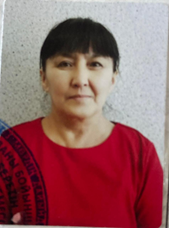 Көкшетау академиясыЖБ-Б №112308723.06.2016жБастауышта оқыту педагогикасы мен әдістемесіБастауыш сынып мұғаліміПедагог-зерттеуші16 сағат бастауыш сынып12Абдуллаев Раимбек Рустамалиевич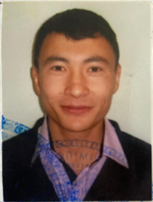 Ш.Уәлиханов атындағы Көкшетау МУ ЖБ -Б №119620105.06.2018жБейнелеу өнері және сызуКөркем еңбек пәнінің мұғалімі№ 178 15.04.2010жПедагог-модератор16 сағат бейнелеу өнері мен көркем еңбек13Нурбек Ерболат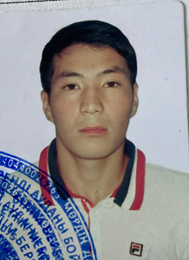 Ш.Уәлиханов атындағы Көкшетау МУ ЖБ -Б №146654910.06.2019жДене шынықтыру және спортДене шынықтыру пәнінің мұғалімі№ 37 02.09.2017жПедагог-модератор18 сағат денешынықтыру14Каркенов Мейраз Шамуханович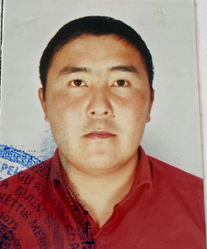 Ш.Уәлиханов атындағы Көкшетау МУ ЖБ -Б №019992906.07.2011жҚазақ тілі мен әдебиетіҚазақ тілі мен әдебиеті пәнінің мұғалімі№ 37 02.09.2017жПедагог-сарапшы16 сағат қазақ тілі мен әдебиеті15Есенбекова Айнагуль Аменовна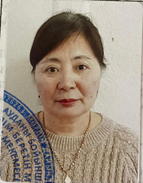 А.Мырзахметов атындағы Көкшетау университетіЖБ-Б №154343329.05.2020жБастауышта оқыту педагогикасы мен әдістемесіМектепалды даярлық сыныбының мұғалімі№ 186 01.09.2002жПедагог-сарапшыМектепалды дайындық сыныбы16Гарипова Гульден Мерекеевна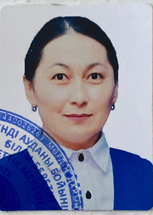 Ш.Уәлиханов атындағы Көкшетау МУ ЖБ -Б №154673925.05.2020жҚазақ тілі мен әдебиетіҚазақ тілі мен әдебиеті пәнінің мұғалімі№ 142 01.09.2008жПедагог-сарапшы16 сағат қазақ тілі мен әдебиеті17Кемалов Абзал Аманкелдіұлы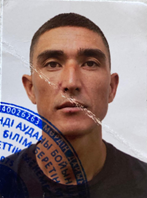 Ы.Алтынсарин атындағы Арқалық МПИЖБ-Б №060281406.06.2013жБиологияБиология № 38 01.09.2021жПедагог-модератор19 сағат химия және биология17Кемалов Абзал Аманкелдіұлы«Ш.Уәлиханов атындағы КУ» КЕАҚ Қосымша білім беру курстарынан өткені туралы сертификат №189831.12.2021жХимия пәнінің мұғалімі--18Жортугулова Жулдыз Мейремовна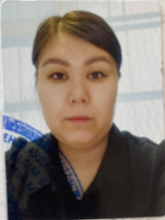 Ш.Уәлиханов атындағы Көкшетау МУ ЖБ -Б №0620377ГеографияГеография№108 01.09.2016жПедагог-модератор15 сағат география19Бүркытов Дулат Маратович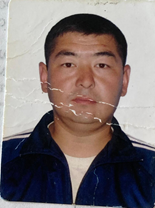 Ш.Уәлиханов атындағы Көкшетау МУ ЖБ -Б №002466930.06.2008жДене шынықтыру және спортДене шынықтыру пәнінің мұғалімі№264 01.09.2003ж-1 ставка АӘТД және  3 сағат АӘТД, 3 сағат денешынықтыру19Бүркытов Дулат МаратовичӘскери билет АА №12733541998 ж.Тобы:ВС СержантАлғашқы әскери дайындық№264 01.09.2003ж-1 ставка АӘТД және  3 сағат АӘТД, 3 сағат денешынықтыру20Шайжанова Бакыт Сайлаубековна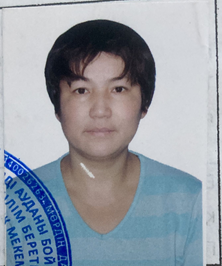 Ш.Уәлиханов атындағы Көкшетау МУ ЖБ -Б №078109330.06.2006жА.Мырзахметов атындағы Көкшетау университетіЖБ-Б №140530906.06.2019жШетел тілі: екі шетел тілі (ағылшын,неміс)Мектепке дейінгі оқыту және тәрбиелеуАғылшын тілі пәнінің мұғаліміТәрбиеші№ 219 21.11.2011ж-9 сағат ағылшын тілі1 ставка тәрбиеші21Утегенов Ардақ Хайрулинович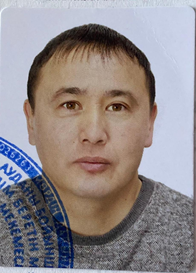 Ш.Уәлиханов атындағы Көкшетау МУ ЖБ –Б №026500511.04.2013жТарихТарих пәнінің мұғалімі№ 38 01.09.2021 ж17 сағат тарих22Аскатов Жидебай Тимурулы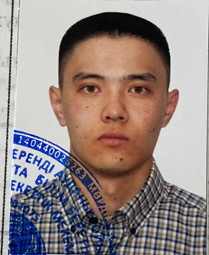 Ш.Уәлиханов атындағы Көкшетау МУ ВD-0001684207114.06.2021жМатематикаМатематика пәнінің мұғалімі№ 38 01.09.2021 жПедагог-модератор20 сағат математика23Төлеухан Айжарық Нурмуканбетұлы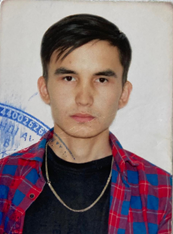 А.Мырзахметов атындағы КУ BD-0001824969525.06.2021жИнформатикаИнформатика пәнінің мұғалімі№ 38 01.09.2021 ж-16,5 сағат информатика24Қыдыргалиев Ерик Арстангалиевич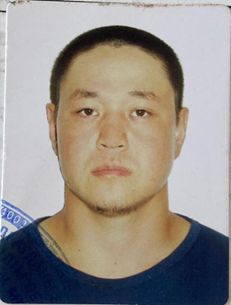 Ш.Уәлиханов атындағы Көкшетау МУ ЖБ -Б №127468905.06.2018жДене шынықтыру және спортДене шынықтыру пәнінің мұғалімі№ 38 01.09.2021 жПедагог-модератор6 сағат денешынықтыру25Саней Алтангүл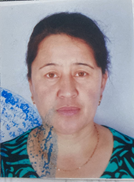 А.Мырзахметов атындағы Көкшетау университетіЖБ-Б №140530906.06.2019жМектепке дейінгі оқыту және тәрбиелеуТәрбиеші№14231.08.2008ж-1 ставка тәрбиеші26Жалманбет Мақпал Темірболатқызы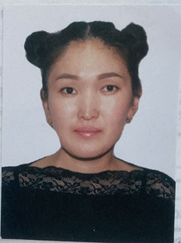 А.Мырзахметов атындағы Көкшетау университетіЖБ-Б №154157529.05.2020жМектепке дейінгі оқыту және тәрбиелеуТәрбиеші№ 189 02.11.2020ж-1 ставка тәрбиеші және 0,5 іс жүргізуші27Аубакирова Қарлығаш Амангелдіқызы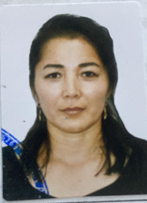 Азаматтық қорғаныс жоғары көпсалалы колледж№07425.06.2021Мектепке дейінгі тәрбие және оқытуТәрбиеші№ 38 01.09.2021-0,5 іс жүргізуші және 0,5 аға тәлімгер28Каркенова Данагуль Рамазановна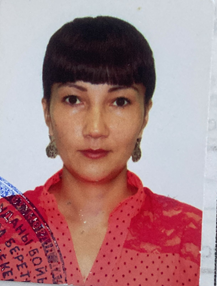 А.Мырзахметов атындағы Көкшетау университетіBD-0001925582414.06.2021ж	Мектепке дейінгі оқыту және тәрбиелеуТәрбиеші№39 01.09.2018ж1 ставка тәрбиеші29Минат ЕсенгүлЖ.Мусин атындағы Кокшетау жлғары қазақ педагогикалық колледжі (ОАБ №0189337 11.06.1997ЖПедагогика и психологПсихолог№01.09.1997жЖоқ1 ставка психолог